GewässernameGewässernameGewässernameGewässernameTrebehnseegrabenTrebehnseegrabenTrebehnseegrabenTrebehnseegrabenTrebehnseegrabenWK-CodeWK-CodeWK-CodeWK-Code581466_681581466_681581466_681581466_681581466_681Planungsabschnitt Nr.Planungsabschnitt Nr.Planungsabschnitt Nr.Planungsabschnitt Nr.581466_681_01581466_681_01581466_681_01581466_681_01581466_681_01Km von - bisKm von - bisKm von - bisKm von - bis0-1,10-1,10-1,10-1,10-1,1GewässerkategorieGewässerkategorieGewässerkategorieGewässerkategorieFließgewässerFließgewässerFließgewässerFließgewässerFließgewässerverbal von -  bisverbal von -  bisverbal von -  bisverbal von -  bisGleuensee bis Ende GrünlandGleuensee bis Ende GrünlandGleuensee bis Ende GrünlandGleuensee bis Ende GrünlandGleuensee bis Ende GrünlandLage des PlanungsabschnittsLage des PlanungsabschnittsLage des PlanungsabschnittsLage des PlanungsabschnittsLage des PlanungsabschnittsLage des PlanungsabschnittsLage des PlanungsabschnittsLage des PlanungsabschnittsLage des PlanungsabschnittsTypischer AspektTypischer AspektTypischer AspektTypischer AspektTypischer AspektTypischer AspektTypischer AspektTypischer AspektTypischer Aspekt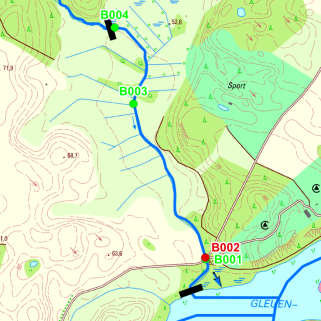 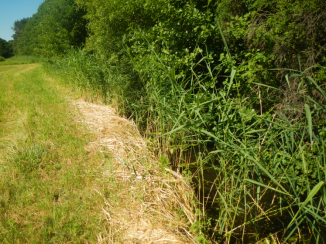 Kategorie 2)Kategorie 2)Kategorie 2)Kategorie 2)künstlichkünstlichkünstlichkünstlichkünstlichLAWA-Typ 2)LAWA-Typ 2)LAWA-Typ 2)LAWA-Typ 2)-----Kategorie (val.)Kategorie (val.)Kategorie (val.)Kategorie (val.)erheblich veränderterheblich veränderterheblich veränderterheblich veränderterheblich verändertLAWA-Typ (val.)LAWA-Typ (val.)LAWA-Typ (val.)LAWA-Typ (val.)21a21a21a21a21aBestandaktuelle Erhebungenaktuelle Erhebungenaktuelle Erhebungenaktuelle Erhebungenaktuelle Erhebungenaktuelle ErhebungenErhebungen des LUGVErhebungen des LUGVErhebungen des LUGVErhebungen des LUGVErhebungen des LUGVErhebungen des LUGVErhebungen des LUGVErhebungen des LUGVErhebungen des LUGVErhebungen des LUGVErhebungen des LUGVBestandGewässerstrukturGewässerstrukturGewässerstrukturGewässerstrukturÖkol. Durch-gängig-keitHydrol. Zu-standBiol. ZustandBiol. ZustandBiol. ZustandBiol. ZustandAllg. phys.-chem. Zustandspez. chem. Zustand 2)spez. chem. Zustand 2)chem. Zustand 2)Ök. Zustand/  Potenzial 2)Ziel-erreichung Ökologie 2)Ziel-erreichung Chemie 2)BestandLandUferSohlegesamtÖkol. Durch-gängig-keitHydrol. Zu-standMP/DiMZBMZBFiAllg. phys.-chem. Zustandspez. chem. Zustand 2)spez. chem. Zustand 2)chem. Zustand 2)Ök. Zustand/  Potenzial 2)Ziel-erreichung Ökologie 2)Ziel-erreichung Chemie 2)Bestand1354nein5UUUUU2223unwahrschwahrschDefizit0-1-3-2-2-3UUUUU000-1unwahrschwahrschBeschreibungAufgeweitetes, begradigtes, im Trapezprofil verlaufendes Fließ im Bereich einer  flachgründige Moorniederung (Kesselwiesen). Kaum Fließbewegung feststellbar, keine Sohl- und Uferstrukturierung, abschnittsweise beschattet, kaum Strukturelemente, in besonnten Abschnitten starker Makrophytenaufwuchs (u.a. Potamogeton alpinus)Umland stellt übewiegend artenreiches Feuchtgrünland (Seggenwiesen) darDer Planungsabschnitt liegt im FFH-Gebiet: „ Platkowsee-Netzowsee-Metzelthin“Fischotterdurchgängigkeit vorhandenDefizite NATURA 2000keine bekanntBelastungen/ BemerkungenÖkologische Durchgängigkeit für Makrozoobenthos und Fische durch Staubauwerk (B002)  nicht gegebenSehr geringe Fließgeschwindigkeit und dementsprechend keine FließgewässerdynamikStrukturEntwicklungsziele/ -StrategienDurchgängigkeitHerstellung DurchgängigkeitEntwicklungsziele/ -StrategienGewässerstrukturVerbesserung der Laufentwicklung, des Längs- und Querprofils sowie der SohlstrukturEntwicklungsziele/ -StrategienWasserhaushaltErhöhung der FließgeschwindigkeitEntwicklungsziele/ -StrategienBiologie, ChemieEntwicklungsziele/ -StrategienNATURA 2000Entwicklungs-beschränkungen/ Restriktionen Entwicklungs-beschränkungen/ Restriktionen Kurzfristig:Mittelfristig:Langfristig:Einstufung WasserkörperEinstufung WasserkörpernatürlichSchutzgut (bei erheblich veränderten/ künstl. WK) Schutzgut (bei erheblich veränderten/ künstl. WK) Begründung für Ausweisung als erheblich verändert/ künstlichBegründung für Ausweisung als erheblich verändert/ künstlichBewirtschaftungsziel (WK)Bewirtschaftungsziel (WK)Guter ökologischer ZustandBegründung für weniger strenges BewirtschaftungszielBegründung für weniger strenges BewirtschaftungszielGewässernameGewässernameGewässernameGewässernameTrebehnseegrabenTrebehnseegrabenTrebehnseegrabenTrebehnseegrabenTrebehnseegrabenWK-CodeWK-CodeWK-CodeWK-Code581466_681581466_681581466_681581466_681581466_681Planungsabschnitt Nr.Planungsabschnitt Nr.Planungsabschnitt Nr.Planungsabschnitt Nr.581466_681_02581466_681_02581466_681_02581466_681_02581466_681_02Km von - bisKm von - bisKm von - bisKm von - bis1,1-1,81,1-1,81,1-1,81,1-1,81,1-1,8GewässerkategorieGewässerkategorieGewässerkategorieGewässerkategorieFließgewässerFließgewässerFließgewässerFließgewässerFließgewässerverbal von -  bisverbal von -  bisverbal von -  bisverbal von -  bisEnde Grünland bis östlich Hechtbruch Ende Grünland bis östlich Hechtbruch Ende Grünland bis östlich Hechtbruch Ende Grünland bis östlich Hechtbruch Ende Grünland bis östlich Hechtbruch Lage des PlanungsabschnittsLage des PlanungsabschnittsLage des PlanungsabschnittsLage des PlanungsabschnittsLage des PlanungsabschnittsLage des PlanungsabschnittsLage des PlanungsabschnittsLage des PlanungsabschnittsLage des PlanungsabschnittsTypischer AspektTypischer AspektTypischer AspektTypischer AspektTypischer AspektTypischer AspektTypischer AspektTypischer AspektTypischer Aspekt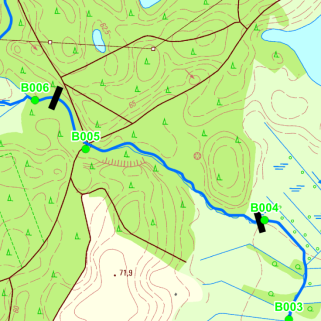 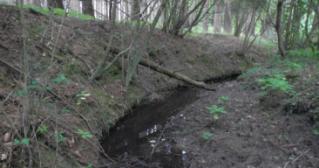 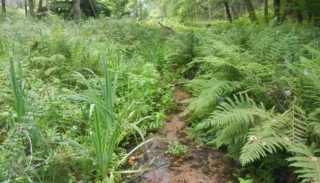 Kategorie 2)Kategorie 2)Kategorie 2)Kategorie 2)künstlichkünstlichkünstlichkünstlichkünstlichLAWA-Typ 2)LAWA-Typ 2)LAWA-Typ 2)LAWA-Typ 2)-----Kategorie (val.)Kategorie (val.)Kategorie (val.)Kategorie (val.)erheblich veränderterheblich veränderterheblich veränderterheblich veränderterheblich verändertLAWA-Typ (val.)LAWA-Typ (val.)LAWA-Typ (val.)LAWA-Typ (val.)21a21a21a21a21aBestandaktuelle Erhebungenaktuelle Erhebungenaktuelle Erhebungenaktuelle Erhebungenaktuelle Erhebungenaktuelle ErhebungenErhebungen des LUGVErhebungen des LUGVErhebungen des LUGVErhebungen des LUGVErhebungen des LUGVErhebungen des LUGVErhebungen des LUGVErhebungen des LUGVErhebungen des LUGVErhebungen des LUGVErhebungen des LUGVBestandGewässerstrukturGewässerstrukturGewässerstrukturGewässerstrukturÖkol. Durch-gängig-keitHydrol. Zu-standBiol. ZustandBiol. ZustandBiol. ZustandBiol. ZustandAllg. phys.-chem. Zustandspez. chem. Zustand 2)spez. chem. Zustand 2)chem. Zustand 2)Ök. Zustand/  Potenzial 2)Ziel-erreichung Ökologie 2)Ziel-erreichung Chemie 2)BestandLandUferSohlegesamtÖkol. Durch-gängig-keitHydrol. Zu-standMP/DiMZBMZBFiAllg. phys.-chem. Zustandspez. chem. Zustand 2)spez. chem. Zustand 2)chem. Zustand 2)Ök. Zustand/  Potenzial 2)Ziel-erreichung Ökologie 2)Ziel-erreichung Chemie 2)Bestand1433nein4UUUUU2223unwahrschwahrschDefizit0-2-1-1ja-2UUUUU000-1unwahrschwahrschBeschreibungZunächst naturnah geschwungenes, mineralisch geprägtes Fließ im Naturprofil, zwischen km 1,1 -1,6 stark begradigt und eingetieft. Umgeben von Forstflächen Grundwasseraustritte entlang der Ufer, teils Eisenockerausfällungen zwischen km 1,4 und 1,5 Quellhänge, Wasserführung gering, Speisung im Sommer phasenweise nur aus dem Grundwasser und nicht aus dem oberhalb liegendem HechtbruchDer Planungsabschnitt liegt im FFH-Gebiet „Platkowsee-Netzowsee-Metzelthin“ Fischotterdurchgängigkeit vorhandenDefizite NATURA 2000keine bekanntBelastungen/ Bemerkungenzwischen kam 1,1 und 1,6 stark eingetieft und begradigt, geringe WasserführungGrundwaserabsenkung in den angrenzenden Waldflächenstandortfremde Nadelbaumbestände bis an den GewässerrandEntwicklungsziele/ -StrategienDurchgängigkeitEntwicklungsziele/ -StrategienGewässerstrukturVerbesserung der Ufer- und Sohlstruktur, Umbau standortfremder Gehölze im unmittelbaren GewässerumfeldEntwicklungsziele/ -StrategienWasserhaushaltWasserrückhalt in den WaldflächenEntwicklungsziele/ -StrategienBiologie, ChemieEntwicklungsziele/ -StrategienNATURA 2000Entwicklungs-beschränkungen/ Restriktionen Entwicklungs-beschränkungen/ Restriktionen Kurzfristig:Mittelfristig:Langfristig:Einstufung WasserkörperEinstufung WasserkörpernatürlichSchutzgut (bei erheblich veränderten/ künstl. WK) Schutzgut (bei erheblich veränderten/ künstl. WK) Begründung für Ausweisung als erheblich verändert/ künstlichBegründung für Ausweisung als erheblich verändert/ künstlichBewirtschaftungsziel (WK)Bewirtschaftungsziel (WK)guter ökologischer ZustandBegründung für weniger strenges BewirtschaftungszielBegründung für weniger strenges BewirtschaftungszielGewässernameGewässernameGewässernameGewässernameTrebehnseegrabenTrebehnseegrabenTrebehnseegrabenTrebehnseegrabenTrebehnseegrabenWK-CodeWK-CodeWK-CodeWK-Code581466_681581466_681581466_681581466_681581466_681Planungsabschnitt Nr.Planungsabschnitt Nr.Planungsabschnitt Nr.Planungsabschnitt Nr.581466_681_03581466_681_03581466_681_03581466_681_03581466_681_03Km von - bisKm von - bisKm von - bisKm von - bis1,8-2,381,8-2,381,8-2,381,8-2,381,8-2,38GewässerkategorieGewässerkategorieGewässerkategorieGewässerkategorieFließgewässerFließgewässerFließgewässerFließgewässerFließgewässerverbal von -  bisverbal von -  bisverbal von -  bisverbal von -  bisöstlich Hechtbruch bis Trebehnseeöstlich Hechtbruch bis Trebehnseeöstlich Hechtbruch bis Trebehnseeöstlich Hechtbruch bis Trebehnseeöstlich Hechtbruch bis TrebehnseeLage des PlanungsabschnittsLage des PlanungsabschnittsLage des PlanungsabschnittsLage des PlanungsabschnittsLage des PlanungsabschnittsLage des PlanungsabschnittsLage des PlanungsabschnittsLage des PlanungsabschnittsLage des PlanungsabschnittsTypischer AspektTypischer AspektTypischer AspektTypischer AspektTypischer AspektTypischer AspektTypischer AspektTypischer AspektTypischer Aspekt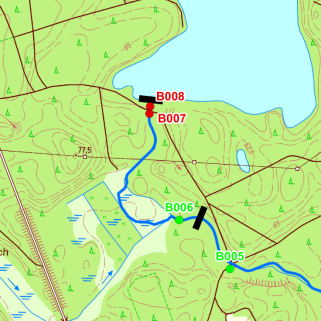 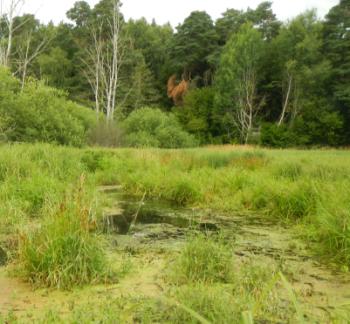 Kategorie 2)Kategorie 2)Kategorie 2)Kategorie 2)künstlichkünstlichkünstlichkünstlichkünstlichLAWA-Typ 2)LAWA-Typ 2)LAWA-Typ 2)LAWA-Typ 2)-----Kategorie (val.)Kategorie (val.)Kategorie (val.)Kategorie (val.)erheblich veränderterheblich veränderterheblich veränderterheblich veränderterheblich verändertLAWA-Typ (val.)LAWA-Typ (val.)LAWA-Typ (val.)LAWA-Typ (val.)21a21a21a21a21aBestandaktuelle Erhebungenaktuelle Erhebungenaktuelle Erhebungenaktuelle Erhebungenaktuelle Erhebungenaktuelle ErhebungenErhebungen des LUGVErhebungen des LUGVErhebungen des LUGVErhebungen des LUGVErhebungen des LUGVErhebungen des LUGVErhebungen des LUGVErhebungen des LUGVErhebungen des LUGVErhebungen des LUGVErhebungen des LUGVBestandGewässerstrukturGewässerstrukturGewässerstrukturGewässerstrukturÖkol. Durch-gängig-keitHydrol. Zu-standBiol. ZustandBiol. ZustandBiol. ZustandBiol. ZustandAllg. phys.-chem. Zustandspez. chem. Zustand 2)spez. chem. Zustand 2)chem. Zustand 2)Ök. Zustand/  Potenzial 2)Ziel-erreichung Ökologie 2)Ziel-erreichung Chemie 2)BestandLandUferSohlegesamtÖkol. Durch-gängig-keitHydrol. Zu-standMP/DiMZBMZBFiAllg. phys.-chem. Zustandspez. chem. Zustand 2)spez. chem. Zustand 2)chem. Zustand 2)Ök. Zustand/  Potenzial 2)Ziel-erreichung Ökologie 2)Ziel-erreichung Chemie 2)Bestand1333neinUUUUUU2223unwahrschwahrschDefizit0-1-1-1-2UUUUUU000-1unwahrschwahrschBeschreibungBeschreibungAbfluss des Trebehnnsees bis einschl. Hechtbruch, Trebehnsee wurde als Brauchwasserspeicher für die Schweinemastanlage Hassleben mittels Wehr angestaut (ca.1m), das Wehr wurde vor wenigen Jahren durch das LUGV erneuert, Profil unterhalb Trebehnsee bis Hechtbruch wurde im Rahmen des Naturschutzgroßprojektes „Uckermärkische Seen“ abgeflacht und aufgehöhtim Bereich des Hechtbruchs erfolgte im Rahmen des Naturschutzgroßprojektes eine Auslenkung in das Moor durch Kammerung des Altprofils, derzeit verläuft der Trebehnseegraben hier als   stark anastomisierenedes Gerinne durch die mit Seggen und Schilf bestandene Moorflächesteiler Gewässerabschnitt unterhalb Trebehnsee fällt in Niedrigewasserzeiten trocken, erst kurz oberhalb Hechtbruch dauerhaft Wasser führendStruktur?Der Planungsabschnitt verläuft durch das FFH-Gebiet „Platkowsee-Netzowsee-Metzelthin“Fischotterdurchgängigkeit vorhandenDefizite NATURA 2000Defizite NATURA 2000Keine bekanntBelastungen/ BemerkungenBelastungen/ BemerkungenÖkologische Durchgängigkeit durch Bauwerk B007, B008 (Stauanlage, Durchlass) nicht gegebenEntwicklungsziele/ -StrategienDurchgängigkeitEntwicklungsziele/ -StrategienGewässerstrukturEntwicklungsziele/ -StrategienWasserhaushaltEntwicklungsziele/ -StrategienBiologie, ChemieEntwicklungsziele/ -StrategienNATURA 2000Entwicklungs-beschränkungen/ Restriktionen Entwicklungs-beschränkungen/ Restriktionen Kurzfristig:Mittelfristig:Langfristig:Einstufung WasserkörperEinstufung WasserkörpernatürlichSchutzgut (bei erheblich veränderten/ künstl. WK) Schutzgut (bei erheblich veränderten/ künstl. WK) Begründung für Ausweisung als erheblich verändert/ künstlichBegründung für Ausweisung als erheblich verändert/ künstlichBewirtschaftungsziel (WK)Bewirtschaftungsziel (WK)Guter ökologischer ZustandBegründung für weniger strenges BewirtschaftungszielBegründung für weniger strenges Bewirtschaftungsziel